Sajtból van a HOLD2016. október 21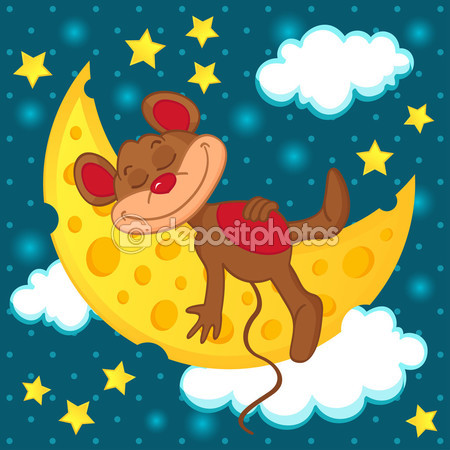 Program:0.óra (18-19óra) – Kistornaterem: crossfit Wágner Csaba tanár úrral. 1.óra (19-20) - érkezés, regisztráció, telefonszámok egyeztetése. - 19:15-től Egészséges táplálkozás, életmód tanácsadás Wágner Csaba tanár úr tolmácsolásában.2.óra  (20-21óra) – dr. Nagyváradi László tanszékvezető , egyetemi docens (PTE-TTK Földrajzi Intézet Térképészeti és geoinformatikai tanszék) előadása Kozmikus katasztrófák a Naprendszerben- címmel.Helyszín: Aula3.óra (10-óratól) – Éjszakai kispályás futball bajnokság a nagytornateremben.Majd:Távcsöves Holdmegfigyelés, társasjáték, pingpong, mozizás, kincskeresés, zsíros kenyér hagymával, leöblítheted teával, sok nevetéssel, mókázással. 